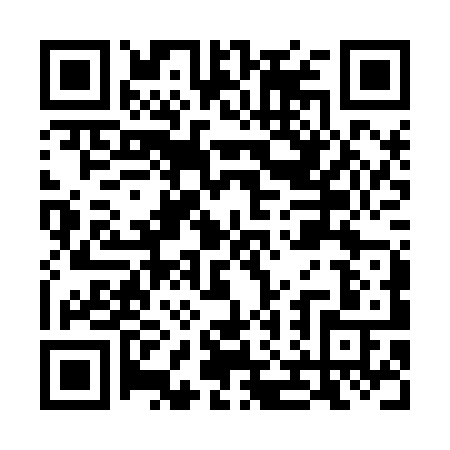 Prayer times for Wiener Neustadt, AustriaWed 1 May 2024 - Fri 31 May 2024High Latitude Method: Angle Based RulePrayer Calculation Method: Muslim World LeagueAsar Calculation Method: ShafiPrayer times provided by https://www.salahtimes.comDateDayFajrSunriseDhuhrAsrMaghribIsha1Wed3:285:3712:524:518:0810:082Thu3:265:3512:524:528:1010:103Fri3:235:3412:524:528:1110:134Sat3:205:3212:524:538:1210:155Sun3:185:3112:524:538:1410:176Mon3:155:2912:524:548:1510:207Tue3:135:2812:524:548:1610:228Wed3:105:2612:524:558:1810:249Thu3:075:2512:524:558:1910:2710Fri3:055:2312:514:568:2010:2911Sat3:025:2212:514:568:2210:3112Sun2:595:2012:514:578:2310:3413Mon2:575:1912:514:578:2410:3614Tue2:545:1812:514:588:2610:3915Wed2:525:1712:514:588:2710:4116Thu2:495:1512:514:598:2810:4317Fri2:465:1412:514:598:2910:4618Sat2:445:1312:525:008:3110:4819Sun2:415:1212:525:008:3210:5120Mon2:395:1112:525:018:3310:5321Tue2:365:1012:525:018:3410:5522Wed2:355:0912:525:028:3510:5823Thu2:345:0812:525:028:3711:0024Fri2:345:0712:525:028:3811:0225Sat2:345:0612:525:038:3911:0226Sun2:335:0512:525:038:4011:0327Mon2:335:0412:525:048:4111:0428Tue2:335:0312:525:048:4211:0429Wed2:335:0212:535:058:4311:0530Thu2:325:0212:535:058:4411:0531Fri2:325:0112:535:058:4511:06